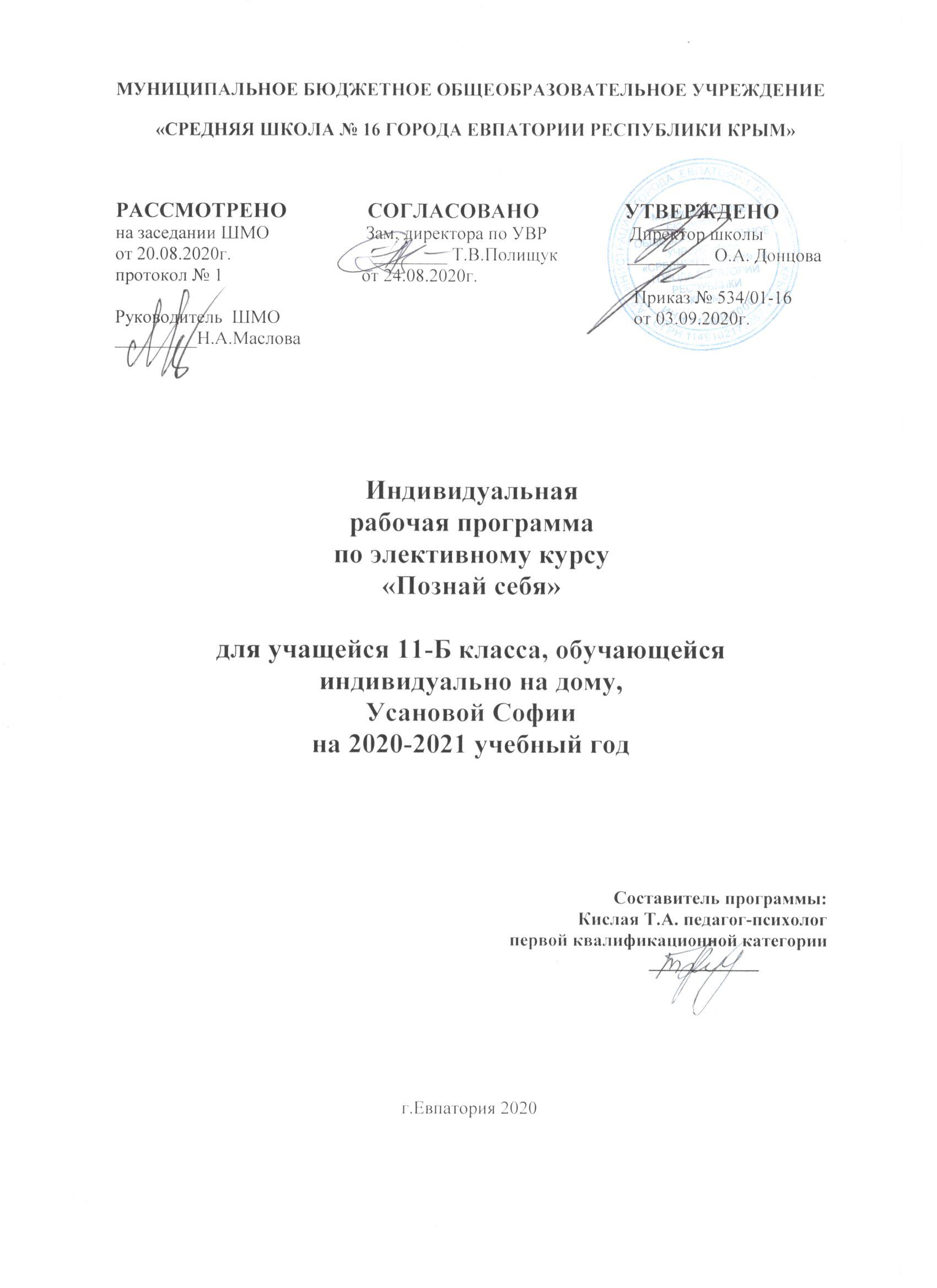 Федеральный компонент государственного стандарта НО, ОО, СО утвержденный приказом Минобразования РФ от 05.03.2004 г № 1089 (с изменениями от 07.06.2017 №506)  Программа элективного курса разработана и составлена на основе программы Н. Е. Водопьяновой, Н. В. Лик, Г. В. Адреевой «Самопознание школьников»; Леви В. «Искусство быть собой».Планируемые результаты освоения курса:Учащиеся должны знать:- основные психологические термины, распознавать их в различных контекстах и правильно использовать их.- знать основные этапы развития общей психологии, психологию деятельности и познавательных процессов, психологию личности, а также психологию человеческих взаимоотношений;Учащиеся должны уметь:-  иметь представление о связи психологии с такими науками, как педагогика, социология, философия, история, физиология;- уметь использовать свои знания на практике, управлять своими эмоциями, самостоятельно анализировать и решать некоторые проблемы личности.- Называть изученные психологические явления и их существенные свойства;- Сравнивать изученные психологические явления, т.е. выявлять их отличия от всех и сходство определенного явления с родственными;- Объяснять (интерпретировать) изученные психологические явления и процессы, т.е. раскрывать их устойчивые существенные связи, как внутренние, так и внешние;- Приводить собственные примеры, т.е. пояснять (иллюстрировать, аргументировать, раскрывать) изученные теоретические положения на соответствующих фактах;- Уметь приводить примеры: различных вариантов коммуникаций, конструктивного общения; - Использовать приобретенные знания и умения в практической деятельности и повседневной жизни.Содержание курсаРаздел  1. Введение. Начальная диагностика (2 часа) Я реальный и Я идеальный.Раздел 2. Мое здоровье и мой имидж (8 часов) Самопрезентация. Жизненные ценности.Умение сказать нет! Алкоголь: мифы и реальность. Сопротивление давлению.Раздел 3. Мир эмоций и чувств (10 часов) Спектр наших эмоций и чувств. Стресс. Кризис: выход есть! Навыки распознавания эмоций и чувств. Я абсолютно спокоен! Уверенное поведение.Раздел 4. Мысли и действия (6 часов) Потребности человека. Саморегуляция деятельности. Критическое мышление. Мое мнение.Раздел 5. Отношения (6 часов) Толерантность. Искусство общения. Барьеры общения. Мужчина и женщина. Конструктивное взаимодействие. Разрешаем конфликты.Раздел 6.  Заключительная диагностика (2 часа)  Мое будущее: стратегии успеха.ТЕМАТИЧЕСКОЕ  ПЛАНИРОВАНИЕКАЛЕНДАРНО-ТЕМАТИЧЕСКОЕ ПЛАНИРОВАНИЕ       №      п/пНаименование разделов и темВсего часовВсего часовПрактическая часть       №      п/пНаименование разделов и темИндивидуальноСамостоятельноРаздел 1Введение. Начальная диагностика 0.51.5-Раздел 2Мое здоровье и мой имидж2.06.01Раздел 3Мир эмоций и чувств2.57.51Раздел 4Мысли и действия1.54.51Раздел 5Отношения1.54.51Раздел 6Заключение0.51.51ИТОГО8.525.55Всего3434№ п/п№ п/п№ п/пДатаДатаТема урокаТема урокаТема урокаТема урокаТема урокаТема урокаПрактическая частьпланфактфактпланфактПрактическая частьРаздел  1. Введение. Начальная диагностика (0.5+1.5 часа)Раздел  1. Введение. Начальная диагностика (0.5+1.5 часа)Раздел  1. Введение. Начальная диагностика (0.5+1.5 часа)Раздел  1. Введение. Начальная диагностика (0.5+1.5 часа)Раздел  1. Введение. Начальная диагностика (0.5+1.5 часа)Раздел  1. Введение. Начальная диагностика (0.5+1.5 часа)Раздел  1. Введение. Начальная диагностика (0.5+1.5 часа)Раздел  1. Введение. Начальная диагностика (0.5+1.5 часа)Раздел  1. Введение. Начальная диагностика (0.5+1.5 часа)Раздел  1. Введение. Начальная диагностика (0.5+1.5 часа)Раздел  1. Введение. Начальная диагностика (0.5+1.5 часа)Раздел  1. Введение. Начальная диагностика (0.5+1.5 часа)1104.09Я реальный и Я идеальныйРефлексивный диалог, диагностическое тестированиеРефлексивный диалог, диагностическое тестированиеРефлексивный диалог, диагностическое тестированиеРефлексивный диалог, диагностическое тестированиеРефлексивный диалог, диагностическое тестированиеВыполнение тестовых задач и тренинговых упражнений2211.09Навыки рефлексииРефлексивный самодиалог, рисунок себя.Рефлексивный самодиалог, рисунок себя.Рефлексивный самодиалог, рисунок себя.Рефлексивный самодиалог, рисунок себя.Рефлексивный самодиалог, рисунок себя.ТренингРаздел 2. Мое здоровье и мой имидж (2.0+6.0часов)Раздел 2. Мое здоровье и мой имидж (2.0+6.0часов)Раздел 2. Мое здоровье и мой имидж (2.0+6.0часов)Раздел 2. Мое здоровье и мой имидж (2.0+6.0часов)Раздел 2. Мое здоровье и мой имидж (2.0+6.0часов)Раздел 2. Мое здоровье и мой имидж (2.0+6.0часов)Раздел 2. Мое здоровье и мой имидж (2.0+6.0часов)Раздел 2. Мое здоровье и мой имидж (2.0+6.0часов)Раздел 2. Мое здоровье и мой имидж (2.0+6.0часов)Раздел 2. Мое здоровье и мой имидж (2.0+6.0часов)Раздел 2. Мое здоровье и мой имидж (2.0+6.0часов)Раздел 2. Мое здоровье и мой имидж (2.0+6.0часов)3318.09СамопрезентацияАнкетирование «Какой я оратор».Анкетирование «Какой я оратор».Анкетирование «Какой я оратор».Анкетирование «Какой я оратор».Анкетирование «Какой я оратор».Самопрезентация4425.09Базовые характеристики личностиМое внутреннее «я», психические процессы. Сочинение.Мое внутреннее «я», психические процессы. Сочинение.Мое внутреннее «я», психические процессы. Сочинение.Мое внутреннее «я», психические процессы. Сочинение.Мое внутреннее «я», психические процессы. Сочинение.Анализ ситуаций5502.10Жизненные ценностиМои социальные и семейные ситуации. Жизненный маршрут.Мои социальные и семейные ситуации. Жизненный маршрут.Мои социальные и семейные ситуации. Жизненный маршрут.Мои социальные и семейные ситуации. Жизненный маршрут.Мои социальные и семейные ситуации. Жизненный маршрут.Анализ ситуацийПриемы самоанализа6609.10Первое впечатлениеРеферат «Исследование феномена первого впечатления и социальной интуиции».Реферат «Исследование феномена первого впечатления и социальной интуиции».Реферат «Исследование феномена первого впечатления и социальной интуиции».Реферат «Исследование феномена первого впечатления и социальной интуиции».Реферат «Исследование феномена первого впечатления и социальной интуиции».Беседа.7716.10Умение сказать «нет!»Анализ ситуаций, самоанализАнализ ситуаций, самоанализАнализ ситуаций, самоанализАнализ ситуаций, самоанализАнализ ситуаций, самоанализРолевое проигрывание.8823.10Алкоголь: мифы и реальностьРеферат «Вред алкоголя на организм подростка».Реферат «Вред алкоголя на организм подростка».Реферат «Вред алкоголя на организм подростка».Реферат «Вред алкоголя на организм подростка».Реферат «Вред алкоголя на организм подростка».Обсуждение.9930.10Алкоголь и зависимостьАлкоголь и зависимостьПросмотр фильма «Как стать счастливым человеком»Просмотр фильма «Как стать счастливым человеком»Просмотр фильма «Как стать счастливым человеком»Просмотр фильма «Как стать счастливым человеком»Обсуждение101013.11Сопротивление давлениюСопротивление давлениюАнализ ситуаций манипулирования. Анализ ситуаций манипулирования. Анализ ситуаций манипулирования. Анализ ситуаций манипулирования. Приемы самоанализа. Контроль знаний по теме.Раздел 3. Мир эмоций и чувств (2.5+7.5 часов)Раздел 3. Мир эмоций и чувств (2.5+7.5 часов)Раздел 3. Мир эмоций и чувств (2.5+7.5 часов)Раздел 3. Мир эмоций и чувств (2.5+7.5 часов)Раздел 3. Мир эмоций и чувств (2.5+7.5 часов)Раздел 3. Мир эмоций и чувств (2.5+7.5 часов)Раздел 3. Мир эмоций и чувств (2.5+7.5 часов)Раздел 3. Мир эмоций и чувств (2.5+7.5 часов)Раздел 3. Мир эмоций и чувств (2.5+7.5 часов)Раздел 3. Мир эмоций и чувств (2.5+7.5 часов)Раздел 3. Мир эмоций и чувств (2.5+7.5 часов)Раздел 3. Мир эмоций и чувств (2.5+7.5 часов)111120.11Спектр наших эмоций и чувствСпектр наших эмоций и чувствСпектр наших эмоций и чувствУточнение представлений о понятиях «чувства» и «эмоции».Уточнение представлений о понятиях «чувства» и «эмоции».Уточнение представлений о понятиях «чувства» и «эмоции».Анализ ситуацийПриемы самоанализа121227.11Контроль своих потребностейКонтроль своих потребностейКонтроль своих потребностей Реферат «Как понимать свои потребности» Реферат «Как понимать свои потребности» Реферат «Как понимать свои потребности»Анализ ситуаций131304.12СтрессСтрессСтрессПросмотр фильма «Влияние стресса на организм человека»Просмотр фильма «Влияние стресса на организм человека»Просмотр фильма «Влияние стресса на организм человека»Анализ ситуаций141411.12Кризис: выход есть!Кризис: выход есть!Кризис: выход есть!Рисунок «Мой портрет в лучах солнца».Рисунок «Мой портрет в лучах солнца».Рисунок «Мой портрет в лучах солнца».Ролевое проигрывание151518.12Учитесь властвовать собойУчитесь властвовать собойУчитесь властвовать собойВред социальной самоизоляции. Как найти друзей. Вред социальной самоизоляции. Как найти друзей. Вред социальной самоизоляции. Как найти друзей. анализ ситуаций, самоанализ161625.12Навыки распознавания эмоций и чувствНавыки распознавания эмоций и чувствНавыки распознавания эмоций и чувствПсихогимнастика. Отработка навыков.Психогимнастика. Отработка навыков.Психогимнастика. Отработка навыков.анализ ситуаций, самоанализ171715.01Улыбайтесь, господа!Улыбайтесь, господа!Улыбайтесь, господа!Сочинение «Хорошее настроение, залог счастья!»Сочинение «Хорошее настроение, залог счастья!»Сочинение «Хорошее настроение, залог счастья!»Ролевое проигрывание181822.01Я абсолютно спокоен!Я абсолютно спокоен!Я абсолютно спокоен!Самостоятельная отработка навыков преодоления негативных эмоциональных состояний;Самостоятельная отработка навыков преодоления негативных эмоциональных состояний;Самостоятельная отработка навыков преодоления негативных эмоциональных состояний;анализ ситуаций, самоанализ191929.01Приемы самоконтроляПриемы самоконтроляПриемы самоконтроляУпражнение «Дневник самоконтроля»Упражнение «Дневник самоконтроля»Упражнение «Дневник самоконтроля»Ролевое проигрывание202005.02Уверенное поведениеУверенное поведениеУверенное поведениеМой опыт осознавать свои действия, контролировать себя, отстаивать свои интересы без агрессии и застенчивости.Мой опыт осознавать свои действия, контролировать себя, отстаивать свои интересы без агрессии и застенчивости.Мой опыт осознавать свои действия, контролировать себя, отстаивать свои интересы без агрессии и застенчивости.Ролевое проигрывание, анализ ситуаций, самоанализ. Контроль знаний по темеРаздел 4. Мысли и действия (1.5+4.5 часов)Раздел 4. Мысли и действия (1.5+4.5 часов)Раздел 4. Мысли и действия (1.5+4.5 часов)Раздел 4. Мысли и действия (1.5+4.5 часов)Раздел 4. Мысли и действия (1.5+4.5 часов)Раздел 4. Мысли и действия (1.5+4.5 часов)Раздел 4. Мысли и действия (1.5+4.5 часов)Раздел 4. Мысли и действия (1.5+4.5 часов)Раздел 4. Мысли и действия (1.5+4.5 часов)Раздел 4. Мысли и действия (1.5+4.5 часов)Раздел 4. Мысли и действия (1.5+4.5 часов)Раздел 4. Мысли и действия (1.5+4.5 часов)212112.02Потребности человекаПотребности человекаПотребности человекаОсмысление своих потребностей и представлений о побудительной роли потребностей к деятельности.Осмысление своих потребностей и представлений о побудительной роли потребностей к деятельности.Осмысление своих потребностей и представлений о побудительной роли потребностей к деятельности.Анализ ситуаций222219.02Реальные потребности в юношеском возрастеРеальные потребности в юношеском возрастеРеальные потребности в юношеском возрастеРефлексия проблемных жизненных ситуаций на основе сюжета народной сказки.Рефлексия проблемных жизненных ситуаций на основе сюжета народной сказки.Рефлексия проблемных жизненных ситуаций на основе сюжета народной сказки.Анкетирование232326.02Саморегуляция деятельностиСаморегуляция деятельностиСаморегуляция деятельностиОтработка навыков самоконтроля.Отработка навыков самоконтроля.Отработка навыков самоконтроля.Приемы самоанализа242405.03Критическое мышлениеКритическое мышлениеКритическое мышлениеСамотестирование «Проверь уровень критического мышления»Самотестирование «Проверь уровень критического мышления»Самотестирование «Проверь уровень критического мышления»Анализ ситуаций.252512.03Откуда берутся наши мыслиОткуда берутся наши мыслиОткуда берутся наши мыслиСочинение «Тайны моей души»Сочинение «Тайны моей души»Сочинение «Тайны моей души»Ролевое проигрывание262619.03Мое мнениеМое мнениеМое мнениеПросмотр фильма «Будь лучшей версией себя».Просмотр фильма «Будь лучшей версией себя».Просмотр фильма «Будь лучшей версией себя».Рефлексивный диалог. Контроль знаний.Раздел 5. Отношения (1.5+4.5 часов)Раздел 5. Отношения (1.5+4.5 часов)Раздел 5. Отношения (1.5+4.5 часов)Раздел 5. Отношения (1.5+4.5 часов)Раздел 5. Отношения (1.5+4.5 часов)Раздел 5. Отношения (1.5+4.5 часов)Раздел 5. Отношения (1.5+4.5 часов)Раздел 5. Отношения (1.5+4.5 часов)Раздел 5. Отношения (1.5+4.5 часов)Раздел 5. Отношения (1.5+4.5 часов)Раздел 5. Отношения (1.5+4.5 часов)Раздел 5. Отношения (1.5+4.5 часов)272702.04ТолерантностьТолерантностьТолерантностьТолерантностьСамодиагностика «Терпимы ли вы?»Самодиагностика «Терпимы ли вы?»Психологический тренинг282809.04Искусство общенияИскусство общенияИскусство общенияИскусство общенияРеферат «Как найти друзей»Реферат «Как найти друзей»Ролевое проигрывание, рефлексивный диалог292916.04Барьеры общенияБарьеры общенияБарьеры общенияБарьеры общенияСочинение «Способы конструктивного взаимодействия».Сочинение «Способы конструктивного взаимодействия».Анализ ситуаций.303023.04Мужчина и женщинаМужчина и женщинаМужчина и женщинаМужчина и женщинаПросмотр фильма «Мужчины и женщины».Просмотр фильма «Мужчины и женщины».Мини-лекция313130.04Конструктивное взаимодействиеКонструктивное взаимодействиеКонструктивное взаимодействиеКонструктивное взаимодействиеОтработка навыков техники и приемов конструктивного общения.Отработка навыков техники и приемов конструктивного общения.Контроль знаний323207.05Разрешаем конфликтыРазрешаем конфликтыРазрешаем конфликтыРазрешаем конфликтыСамодиагностика «Стили поведения в конфликте»Самодиагностика «Стили поведения в конфликте»Ролевое проигрываниеРаздел 6. Заключительная диагностика (0.5+1.5 часа)Раздел 6. Заключительная диагностика (0.5+1.5 часа)Раздел 6. Заключительная диагностика (0.5+1.5 часа)Раздел 6. Заключительная диагностика (0.5+1.5 часа)Раздел 6. Заключительная диагностика (0.5+1.5 часа)Раздел 6. Заключительная диагностика (0.5+1.5 часа)Раздел 6. Заключительная диагностика (0.5+1.5 часа)Раздел 6. Заключительная диагностика (0.5+1.5 часа)Раздел 6. Заключительная диагностика (0.5+1.5 часа)Раздел 6. Заключительная диагностика (0.5+1.5 часа)Раздел 6. Заключительная диагностика (0.5+1.5 часа)Раздел 6. Заключительная диагностика (0.5+1.5 часа)333314.05Мое будущее: стратегии успехаМое будущее: стратегии успехаМое будущее: стратегии успехаМое будущее: стратегии успехаМое будущее: стратегии успехаСочинение «Кем я хочу быть. Маршрут достижение цели».Диагностические тестирование и упражнения343421.05Проектирования собственного будущегоПроектирования собственного будущегоПроектирования собственного будущегоПроектирования собственного будущегоПроектирования собственного будущегоСочинение «Письмо самому себе»Контроль знаний.